Trabajo en equipo y liderazgo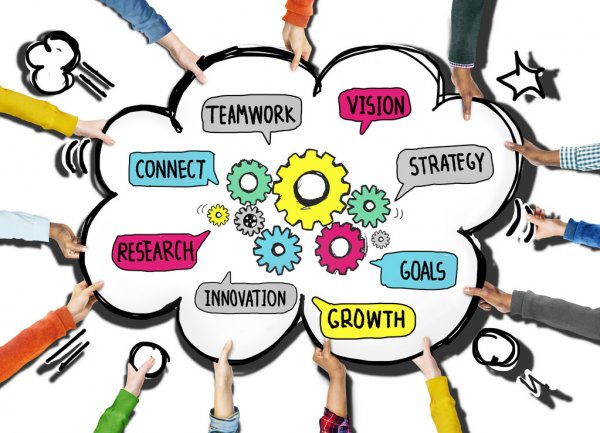 Busca información sobre dos líderes medioambientales. Haz una pequeña presentación comentando:Qué características relacionadas con el liderazgo poseenCuáles son o han sido sus demandas, cómo las han llevado a cabo y que logros han obtenidoRedactar en grupo una breve representación, parodia o sketch donde se muestre cómo desarrollarían los hechos con un o una mal líder y con un buen líder o una buena líder ante una misma situación.